Использование здоровьесберегающих технологий в образовательномпроцессе.Горденкова Н.В.МАОУ лицей №6.          «Здоровье- это больше, чем знания… Это понимание и ответственность как, когда и с какой целью их использовать.  (Н. Нильсон)       В соответствии с Законом РФ «Об образовании»  (ст.51) здоровье школьников отнесено к приоритетным направлениям государственной политики в области образования. Уже в 1905 году Песталоцци оповестил мировую педагогическую общественность, что при традиционно   сложившихся формах обучения происходит непонятное «ухудшение» развития детей, «убийство их здоровья».      Развитие школы идет по пути интенсификации, увеличения физических и психических нагрузок на ребенка. И сегодня необходимо говорить о начале глобальной катастрофы всей современной цивилизации. По данным  НИИ педиатрии: 14% детей практически здоровы; 50%   имеют отклонения в развитии опорно-двигательного аппарата, 35-40% детей страдают хроническими заболеваниями.Причем наблюдается  тенденция ухудшение здоровья  детей от начальной школы к старшему звену обучения. Таким образом, появилась острая необходимость решения проблемы здоровья детей  в масштабе страны, региона, города и отдельно взятой школы.Согласно определению Всемирной организации здравоохранения (ВОЗ): «Здоровье человека определяется как состояние1) полного физического, душевного и социального благополучия, а не только отсутствие болезней и физических недостатков;2) Здоровье- это ресурс, который обеспечивает человеку продуктивную индивидуальную социально-профессиональную жизнь;3) Здоровье- это уровень, до которого индивид способен реализовать стремление и удовлетворять потребности, а также изменить среду или предотвратить ее неблагоприятное влияние;4) Здоровье-это право каждого»      В школе должен быть создан режим наибольшего благоприятствования по созданию системного подхода к формированию Школы Содействия Здоровью. Педагоги при таком подходе принимают на себя ответственность за здоровье своих воспитанников. Эта задача решается через системное применение здоровьесберегающих технологий в образовательном процессе. Педагогическая технология – это совокупность психолого-педагогических установок, определяющих специальный набор методов и приемов обучения, воспитательных  средств, приводящих к высоким результатам обучения и воспитания.    Здоровьесберегающие технологии основаны на принципе  природосообразности и направлены на сохранение и укрепление здоровья обучающихся Классификация здоровьесберегающих технологий:1 группа – медико-гигиенические (соблюдение СанПинов, контроль за этим со стороны администрации)2 группа – физкультурно-оздоровительные технологии (поведение на уроках физкультминуток, работа спортивных секций, кружков по обучению  ЗОЖ)3 группа –  экологические технологии (обустройство школьной среды, озеленение, освещение, тепловой режим)4 группа – техническое обеспечение безопасности жизнедеятельности 5 группа – здоровьесберегающие образовательные технологии.Они подразделяются на:  1) Организационно-педагогические технологии (определенный ход учебного процесса, регламентированный СанПинами, предотвращающий утомление детей).  2) Психолого-педагогические технологии (они тесно связаны с уроком: личностно- ориентированное обучение, метод создания ситуации успеха, технология педагогической поддержки, методы активного обучения  и др.)        3)Учебно-воспитательные технологии (учебные программы по формированию ЗОЖ по предметам учебного плана).Отличительные особенности здоровьесберегающих образовательных технологийотсутствие назидательности и авторитарности воспитание, а не изучение культуры здоровья элементы индивидуализации обучения наличие мотивации на здоровый образ жизни учителя и учеников интерес к учебе, желание идти в школу наличие физкультминуток наличие гигиенического контроля   Эти технологии  помогают учащимся самореализоваться  в учебной деятельности, самоутверждаться в сообществе одноклассников.       В практике на моих  уроках нашли применение следующие технологииЛичностно-ориентированный подход. Личностно-ориентированный подход в обучении и воспитании как средство  самореализации учащихся», где был дан цикл открытых уроков  по данной технологии . Эта технология способствует формированию положительных познавательных мотивов у детей¸ снижению уровня тревожности..  Метод проектов. Этот метод позволяет индивидуализировать обучение, повысить его социальную и личностную значимость, расширить спектр возможностей детей в проявлении инициативы и самостоятельности.Методы активного обучения  прочно вошли в технологический арсенал.    Это - ролевые  и деятельностные игры,  групповая и парная работа,   уроки-диалоги, дискуссии, метод критического мышления..  Основные черты здоровьесберегающего урока показаны на схеме. Здоровьесберегающий урок должен: воспитывать, стимулировать у детей желание жить, быть здоровыми, учить их ощущать радость от каждого прожитого дня; показывать им, что жизнь - это прекрасно, вызывать у них позитивную самооценку».Здоровьесберегающие действия на уроке:   1.Оптимальная плотность урока количество видов учебной деятельности их смена длительность и чередование отвлечения от учебной работы 2.Чередование видов учебной деятельностичтение, письмо, слушание, рассказ, рассматривание пособий, ответ на вопрос, решение примеров. просмотр видеосюжетов и презентацийРекомендации:Считается гигиенически рациональным использование 4-7 видов учебной деятельности, 1-2 – нерациональным.Смена различных видов должна проводиться через каждые 7-10 минут (нерациональная смена через 15-20 минут, когда у ребенка уже появляются признаки утомления).  Оздоровительные моменты на уроке:физкультминутки, динамические паузыминутки релаксациидыхательная гимнастикагимнастика для глазмассаж активных точекречевая гимнастикаЦель оздоровительных моментов:1.Отдых центральной нервной системы. Наличие эмоциональных разрядок  необходимы для снятия умственного напряжения, утомления. В течение урока рационально использовать 2-3 разрядки.  поговорка, высказывание, веселое четверостишие, юмористическая или поучительная картинка2.Профилактика утомления, нарушения осанки, зрения.Правильная поза ученика во время занятий за столом.длина сиденья стула должна соответствовать длине бедер ребенка высота ножек стула должна равняться длине голени. голеностопный, коленный, тазобедренный суставы при сидении образуют прямой уголмежду краем стола и грудной клеткой сидящего ученика необходимо выдерживать расстояние равное ширине кисти ребенкарасстояние от глаз до стола (тетради, книги) соответствует 30-35 см. тетрадь при письме должна лежать на столе под углом 30 градусов.при письме сидеть нужно с одинаковой нагрузкой на обе ягодицы. позвоночник опирается на спинку стула. Предплечья лежат на поверхности стола симметрично и свободно. надплечья находятся на одном уровне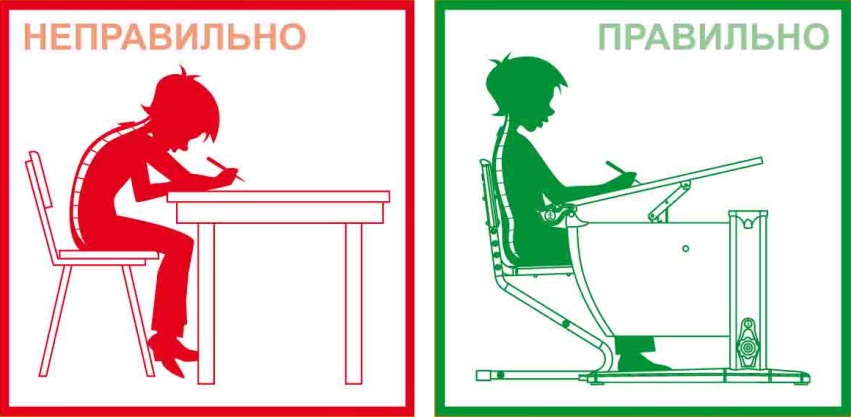     Рабочая поза должна соответствовать виду учебной деятельности на уроке. Её соблюдение и чередование во время занятий контролируется педагогом, непродолжительные отклонения от указанных поз нужны для отдыха, расслабления. Педагогам следует корректировать нарушения в рабочей позе учащихся. 3.Положительные эмоцииСоздание у детей положительной эмоциональной настроенности является обязательным условием правильно организованного учебного процесса. Положительные эмоции способны полностью снимать последствия отрицательных.Работа по здоровьесбережению продолжается  и после уроков. Дополнительные образовательные услуги в режиме работы «Школа полного дня» дают возможность учителю проводить гимнастику, которая способствует укреплению здоровья младших школьников.Приложение 1. АНАЛИЗ УРОКА С ПОЗИЦИЙ  ЗДОРОВЬЕСБЕРЕЖЕНИЯПозитивное влияние на здоровье учащихся (до начала урока) Ход урока3.Психологический климат на уроке4 Пожелания учителю.Приложение 2. План – анализурока с  позиций здоровьесберегающих технологийВ работе использованы материалы:И.К.Смирнов, заведующий кафедрой психолого-педагогических технологий охраны  укрепления здоровья Академии повышения квалификации и профессиональной подготовки работников образования..Педагогические советы: оптимизация учебно-воспитательного процесса. Здоровьесберегающие технологии. – Вып. 5/авт. – сост. В.В.Гордеева, Г.И.Викулова. – Волгоград:  Советова Е.В. Педсовет: практическое руководство для директора школы. – Изд. 2-е. – Ростов н/Д: Феникс, 2006.Приложение 3.Листок физического развития младшего школьника        Имя, фамилия   _______________________________________ Дата рождения___________________     Уровень показателей: В – высокий; В/ср – выше среднего; Ср – средний; Н/ср – ниже среднего; Н – низкий.      Подпись медицинского работника школы _____________________Развитие двигательных качеств     Уровень показателей: В – высокий; В/ср – выше среднего; Ср – средний; Н/ср – ниже среднего; Н – низкий.      Подпись учителя физической культуры____________________Рекомендации для учителей и родителей учащегося     Ф.И.О.________________________________________ на 200__- 200__учебный год    1.________________________________________________________________________    2.________________________________________________________________________    3.________________________________________________________________________Что наблюдаетсяДаНетПримечание1)Учащиеся в перемену находятся в кабинете2) Кабинет проветрен3) Кабинет настраивает на рабочий ладЧто наблюдаетсяРезультат (указать: выше нормы, норма или ниже нормы)1) Количество видов учебной деятельности: письмо, чтение, слушание, рассказ, рассматривание наглядности, ответы на вопросы, решение примеров и задач и пр. (норма: 4-7 видов) 2 Средняя продолжительность различных видов учебной деятельности (норма: не более 10мин.)3) Частота чередования различных видов учебной деятельности (норма:  смена не позже чем через 7 -10мин.)4) Количество видов преподавания: словесный, наглядный, аудиовизуальный, с/р и пр. (норма: не менее трех) 5) Чередование видов преподавания (норма:  не позже чем через 10 -15мин.)6) Наличие на уроке работ, в которых учащиеся имеют возможность выразить свое мнение, проявить самостоятельность: с/р, групповая и парная работа, ролевые игры и пр. ( норма: не менее 7 -10 мин.) 7) Наличие на уроке оздоровительных моментов  (норма: на 20-й минуте урока 1 мин. Из 3- легких упражнений с 3-4 повторениями)Что наблюдаетсяРезультат1)  Наличие внешней мотивации: похвала, поддержка, соревновательный момент2) Стимуляция внутренней мотивации стремление больше узнать, радость от активности, интерес к изучаемому материалу и пр.3) Взаимоотношения между учителем и учеником4) Взаимоотношения между  учащимися5) Наличие эмоциональных разрядок (поговорки, известные высказывания, небольшие стихотворения, музыкальные минутки, поучительные картинки и пр.) № п/пКритерииВопросы для анализа1Гигиенические условия  в классе (кабинете)Чистота, температура, свежесть воздуха, освещенность, отсутствие неприятных звуковых раздражителей (эксперт ориентируется на свои органы чувств). 2Число видов учебной деятельности, используемых учителемОпрос учащихся, письмо, чтение, слушание, рассказ, рассматривание наглядных пособий, ответы на вопросы, решение примеров, задач, практические занятия и пр. Нормой считается 4 – 7 видов за урок. Но следует помнить, что частая смена видов деятельности требует дополнительных адаптационных усилий учащихся.3Средняя продолжительность и частота чередования различных видов деятельностиОриентировочная норма – 7- 10 минут.4Использование учителем различных видов преподаванияВиды преподавания: словесный, наглядный, аудиовизуальный, самостоятельная работа и другие. Норма – не менее трех видов за урок5Чередование видов преподаванияЧередование видов преподавания не позже, чем через 10 -15 минут.6Использовании методов, способствующих активизации учащихся, развитию творческих начал.Это следующие методы: -методы свободного выбора (беседа, выбор действий, свобода творчества и пр.)-активные методы (ученики в роли учителя, обучение действием, ролевая игра, дискуссия, семинар и пр.)-методы, направленные на самопознание и саморазвитие (интеллекта, эмоций, общения, воображения, самооценки и взаимооценки и пр.)7Применение ТСО в соответствии с гигиеническими нормамиНорма – 8-10 мин. 8Мастерство учителя при использовании видеоматериаловУмение учителя использовать возможности показа видеоматериалов для инициирования дискуссии, обсуждения, привития интереса к познанию, решения в синтезе учебных и воспитательных задач9Позы учащихся и их чередование в зависимости от характера выполняемой работыДети на уроке не должны быть избыточно напряжены, что обычно бывает у авторитарных педагогов. Психофизический комфорт учеников на уроке - это важнейшее условие предупреждения их утомления.10Физкультминутки и физкультпаузыЭто обязательная составная часть урока. Норма – на 15 – 20 минут урока по 1 минуте из трех легких упражнений с 3 -4 повторениями каждого. При этом важно наличие у школьников желания их выполнять. 11Включение в содержательную часть урока вопросов, связанных со здоровьем  и ЗОЖВыработка понимания сущности  здорового образа жизни (ЗОЖ), формирование отношения к человеку и его здоровью как к ценности, выработка понимания сущности ЗОЖ ит.д. Умение учителя выделить и подчеркнуть в программном материале вопросы, связанные со здоровьем, является одним из критериев его педагогического профессионализма.12Наличие у учащихся мотивации к учебной деятельности.Интерес к знаниям,  радость от активного учебного труда, интерес к изучаемому на уроке материалу.13Благоприятный психологический климат на  урокеПрименение методов и форм работы, способствующих созданию ситуации успеха,  т.к.  наличие стрессов, отрицательные эмоции  свидетельствуют  преобладании на уроке  здоровьеразрушающих тенденций. Приветствуются эмоционально-смысловые разрядки: улыбки, уместные остроумные шутки, поговорки, афоризмы и пр.14Итоговая плотность урокаКоличество времени, затраченного непосредственно на учебную работу должно  быть в диапазоне от 60 до 80%.15Момент наступления утомления учащихся и снижения учебной активностиОпределяется в ходе наблюдения за возрастанием двигательных и   пассивных отвлечений школьников в процессе учебной работы. Норма – не  ранее чем за 10 – 125 минут до окончания урока.16Темп и окончание урокаК нежелательным показателям относятся: неоправданно быстрый темп урока («скомканность»), отсутствие времени на вопросы учащихся, торопливая, практически без комментариев запись домашнего задания.  17Интегральный показатель эффективности проведенного урокаСостояние и вид учеников после окончания урока:  на одном полюсе – спокойно-деловое, удовлетворенное, умерено-возбужденное состояние школьников, на другом -  утомленное, растерянное, агрессивное состояние.                        Показатели1 класс1 класс2 класс2 класс3 класс3 класс4 класс4 класс                       ПоказателиначалоконецначалоконецначалоконецначалоконецДлина тела, смМасса тела, кгОкружность груди, смТип телосложенияУровень физического развитияЖизненная ёмкость лёгких, млСила мышц рук, кгАртериальное давление, мм.рт.ст.ЧСС, уд./мин.Группа здоровьяМедицинская группа для занятийфизической культуройТест, двигательное качество1 класс1 класс2 класс2 класс3 класс3 класс4 класс4 классТест, двигательное качествоначалоконецначалоконецначалоконецначалоконецБег 6 минут, м (выносливость)Бег 30м, сек. (быстрота)Бег 3х10м, сек.(координация)Прыжок в длину с места, см. (скоростно-силовые)Наклон вперёд, см.(гибкость)Подтягивание, раз(сила)